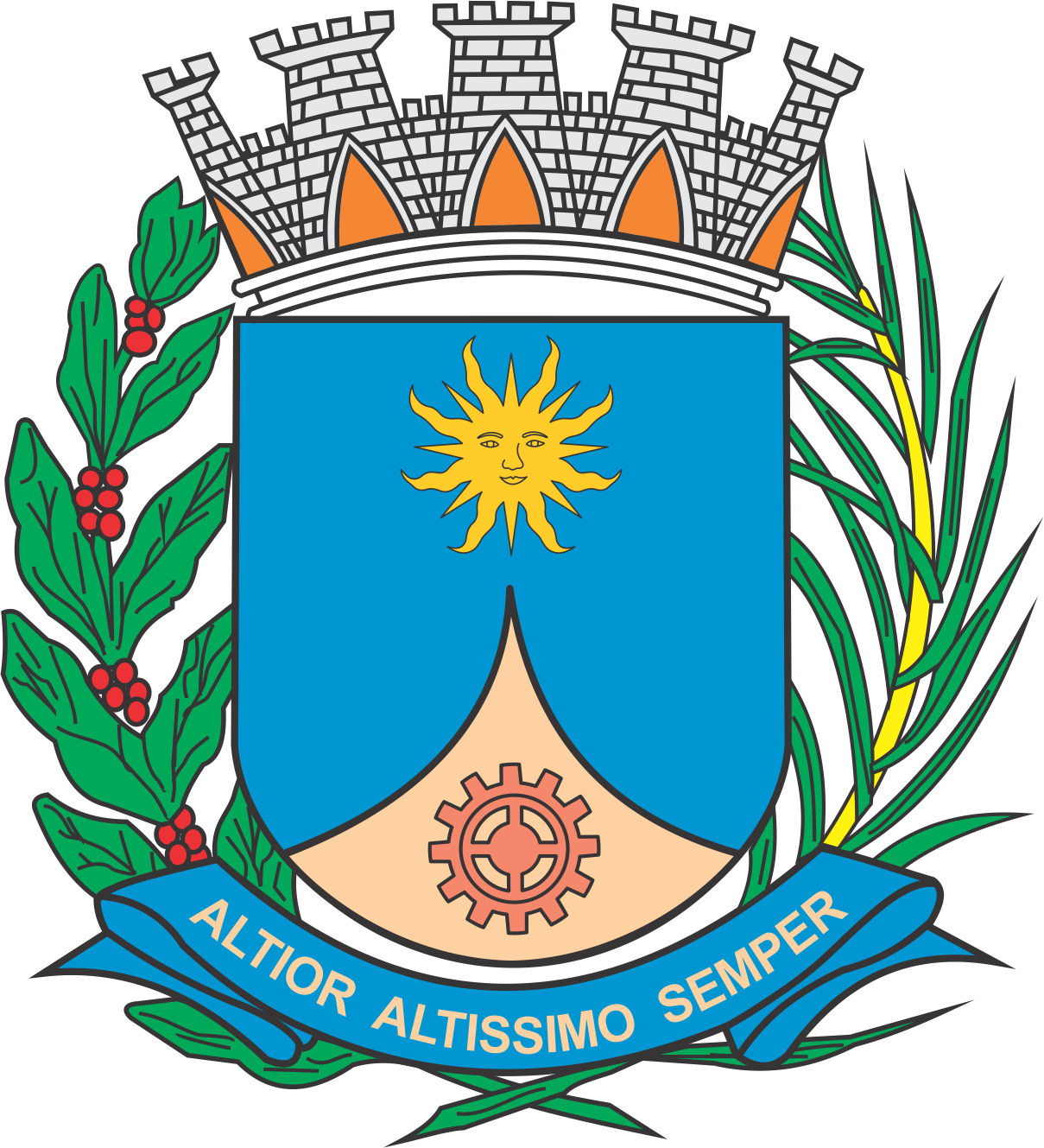 CÂMARA MUNICIPAL DE ARARAQUARAAUTÓGRAFO NÚMERO 173/2019PROJETO DE LEI COMPLEMENTAR NÚMERO 008/2019Altera a Lei Complementar nº 14, de 27 de novembro de 1996.		Art. 1º  A Lei Complementar nº 14, de 27 de novembro de 1996, passa a vigorar com a seguinte alteração:“Art. 46 ...............................................................................................................................................................................................................................................................2. Quando executada pela Defesa Civil Municipal ou pelo Corpo de Bombeiros em situações de emergências, no caso em que houver risco iminente à vida de pessoas ou ao patrimônio público ou privado.” (NR)		Art. 2º  Esta lei complementar entra em vigor na data de sua publicação.		CÂMARA MUNICIPAL DE ARARAQUARA, aos 05 (cinco) dias do mês de junho do ano de 2019 (dois mil e dezenove).TENENTE SANTANAPresidente